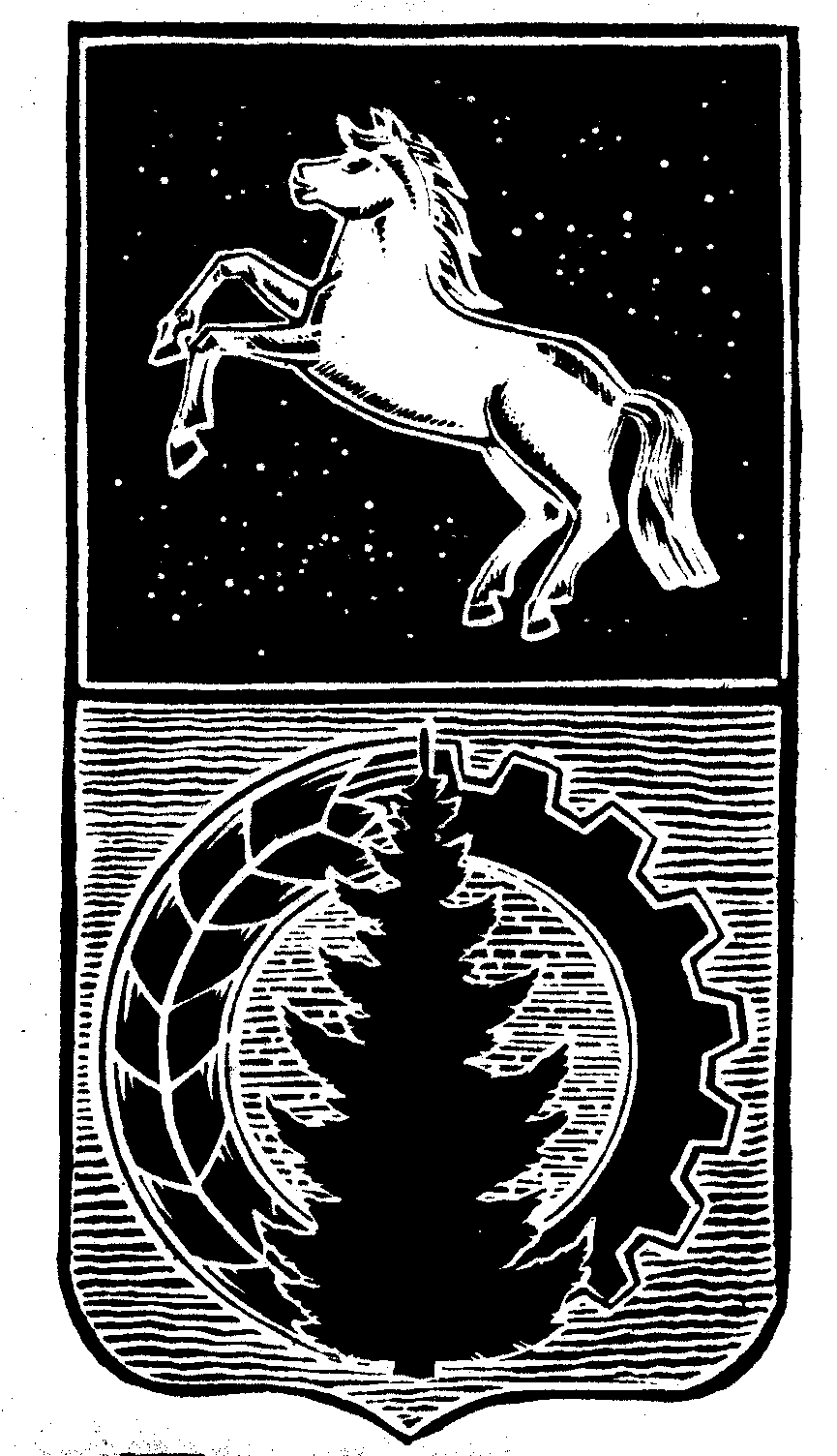 КОНТРОЛЬНО-СЧЁТНЫЙ  ОРГАНДУМЫ  АСИНОВСКОГО  РАЙОНАЗАКЛЮЧЕНИЕна проект решения Совета Большедороховского сельского поселения «О внесении изменений в  решение Совета Большедороховского сельского  поселения от 26.12.2019 № 105 «Об утверждении  бюджета муниципального образования «Большедороховское сельское поселение» на 2020 год и плановый период 2021 и 2022 годов». г. Асино							                    	                26.08.2020Контрольно-счетным органом Думы Асиновского района в соответствии со ст. 10 решения Думы Асиновского района от 16.12.2011г № 104 «Об утверждении Положения «О Контрольно-счетном органе Думы Асиновского района» рассмотрен представленный проект решения Совета Большедороховского сельского поселения «О внесении изменений в  решение Совета Большедороховского сельского поселения от 26.12.2019 № 105 «Об утверждении  бюджета муниципального образования «Большедороховское сельское» на 2020 год и плановый период 2021 и 2022 годов».Экспертиза проекта решения Совета Большедороховского сельского поселения «О внесении изменений в  решение Совета Большедороховского сельского поселения от 26.12.2019 № 105 «Об утверждении  бюджета муниципального образования «Большедороховское сельское поселение» на 2020 год и плановый период 2021 и 2022 годов»  проведена в период с 24 августа 2020 года по 26 августа 2020 года в соответствии со статьёй 157 Бюджетного Кодекса, статьей 9 Федерального закона от 07.02.2011 № 6-ФЗ «Об общих принципах организации и деятельности контрольно – счетных органов субъектов РФ и муниципальных образований», подпунктом 2 пункта 1 статьи 3 Положения о Контрольно-счетном органе муниципального образования «Асиновский район», утвержденного решением Думы Асиновского района от 16.12.2011 № 104, в целях определения соответствия муниципального правового акта бюджетному законодательству и на основании пункта 12.1 плана контрольных и экспертно-аналитических мероприятий Контрольно-счетного органа Думы Асиновского района на 2020 год, утвержденного распоряжением председателя Контрольно-счетного органа Думы Асиновского района от 27.12.2019 № 75, распоряжения председателя Контрольно-счетного органа  на проведение контрольного мероприятия от 24.08.2020 № 58.Должностные лица, осуществлявшие экспертизу:Аудитор Контрольно-счётного органа Думы Асиновского района Белых Т.В.Согласно представленного проекта решения, изменятся основные параметры бюджета:Доходы бюджета увеличатся на 3 030,9 тыс. рублей и составят 11 475,6 тыс. рублей;Расходы бюджета увеличатся на 3 158,7 тыс. рублей и составят 12 134,6 тыс. рублей;Дефицит бюджета поселения составит 659,0 тыс. рублей.1. Доходы бюджета муниципального образования - Большедороховское сельское поселение на 2020 год.Изменения вносятся в доходную часть бюджета  поселения на 2020 год. Изменение структуры доходов бюджета на 2020 год приведено в таблице 1.							                                 Таблица 1, тыс. рублейДоходную часть бюджета предлагается увеличить в общей сумме на 3 030,9 тыс. рублей за счет налоговых и неналоговых доходов в сумме 99,1 тыс. рублей, в том числе за счет доходов, получаемых в виде арендной платы, а также средства от продажи права на заключение договоров аренды за земли, находящиеся в собственности сельских поселений (за исключением земельных участков муниципальных, бюджетных и автономных учреждений); за счет безвозмездных поступлений, в том числе: 1. увеличение иных межбюджетных трансфертов, передаваемых бюджетам сельских поселений в общей сумме 1337,2 тыс. рублей, в том числе:- на осуществление первичного воинского учета на территориях, где отсутствуют военные комиссариаты в сумме 7,6 тыс. рублей;-  на подготовку объектов теплоснабжения к прохождению отопительного периода 860,0 тыс. рублей;- на обеспечение населения чистой питьевой водой в сумме 507,0 тыс. рублей;- на организацию работ по уничтожению дикорастущего наркосодержащего растения (конопли) в сумме 50,0 тыс. руб.;- на ликвидацию свалок в рамках государственной программы «Обращение с отходами, в том числе с твердыми отходами, на территории Томской области» в сумме 171,1 тыс. руб.;- на создание минерализованных полос вокруг населенных пунктов в сумме 50,0 тыс. руб.;- на реализацию мероприятия «Софинансирование расходных обязательств по решению вопросов местного значения, возникающих в связи с реализацией проектов, предложенных непосредственно населением муниципальных образований Томской области, отобранных на конкурсной основе» в сумме 839,0 тыс. руб.;- на поддержку мер по сбалансированности местных бюджетов в сумме 447,0 тыс. руб..2. Расходы бюджета муниципального образования - Большедороховское сельское поселение на 2020 год.Изменения вносятся в расходную часть бюджета на 2020 год: в приложение 6 «Ведомственная структура расходов бюджета  муниципального образования «Большедороховское сельское поселение» на 2020 и плановый период 2021 и 2022 годов» к решению Совета Большедороховского сельского поселения от 26.12.2019 № 105 «Об утверждении  бюджета муниципального образования «Большедороховское сельское поселение» на 2020 год и плановый период 2021 и 2022 годов». Изменение направлений расходов в разрезе ведомственной классификации бюджета представлено в таблице 2.Таблица № 2, тыс. рублейОбщая сумма расходов бюджета увеличится на 3 158,7 тыс. рублей и составит 12 134,6 тыс. рублей.  А также, за счет увеличения межбюджетных трансфертов поселения проектом решения внесены изменения:- в приложение 7 «Распределение бюджетных ассигнований по целевым статьям (муниципальным программам и непрограммным направлениям деятельности), группам видов расходов классификации расходов бюджета муниципального образования  на 2020 год и плановый период 2021 и 2022 годов;- в приложение 8 «Объем межбюджетных трансфертов бюджету поселения, получаемых  из бюджета муниципального образования «Асиновский район» на 2020 год и плановый период 2020 и 2021 годов», увеличен объем межбюджетных трансфертов, получаемых из других бюджетов бюджетной системы РФ с 6 972,2 тыс. рублей до 9 904,0 тыс. рублей;- в приложение 12 «Перечень и объемы финансирования муниципальных программ на 2020 год и плановый период 2021 и 2022 годов», на 2020 год увеличен объем финансирования муниципальной программы «Создание условий для развития Большедороховского сельского поселения на 2019-2024 годы» на 1 980,6 тыс. рублей и составит 9 036,7 тыс. рублей.Дефицит бюджета муниципального образования «Большедороховское сельское поселение» на 2020 год.Проектом решения внесены изменения в приложение 11 «Исполнение источников финансирования дефицита бюджета муниципального образования на 2020 год и плановый период 2021 и 2022 годов», на 2020 год дефицит бюджета составит в сумме 659,0 тыс. рублей. Покрытием дефицита бюджета будет являться изменения остатков средств на счетах по учету средств бюджета.По итогам рассмотрения проекта решения Совета Большедороховского сельского поселения «О внесении изменений в  решение Совета Большедороховского сельского поселения от 26.12.2019 № 1105 «Об утверждении  бюджета муниципального образования «Большедороховское сельское поселение» на 2020 год и плановый период 2021 и 2022 годов», Контрольно-счетный орган Думы Асиновского района сообщает, что данный проект решения может быть принят в предложенной редакции.Аудитор          	_______________		                                Т.В. Белых                                                                                                                                    (подпись)				                                      (инициалы и фамилия)Наименование статьи доходовУтверждено на 2020 годПроект решенияРезультат (+,-)Налоговые и неналоговые доходы:1 472,51 571,6+ 99,1Безвозмездные поступления6 972,29 904,0+ 2 931,8Всего доходов:8 444,711 475,6+ 3 030,9КодНаименование раздела расходовУтверждено на 2020 годПроект решенияРезультат (+,-)01004 930,55 343,7+ 413,20200Национальная оборона102,0109,6+ 7,6030059,0159,0+ 100,00400Национальная экономика2 033,02 148,4+ 115,40500Жилищно-коммунальное хозяйство1 623,93 975,2+ 2 351,306000,0171,2+ 171,2Всего расходов:Всего расходов:8 975,912 134,6+ 3 158,7